Unit 4: Cell Respiration_____________________is the process by which the chemical energy of "food" molecules is released and changed into ATP.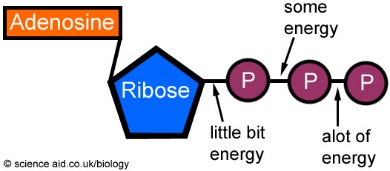 How is ATP broken down to create energy? Occurs in the __________________ of cells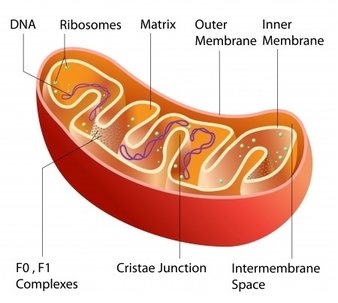 Why is the mitochondria folded?EQUATION: ALL CELLS UNDERGO ________________________________Draw concept map of aerobic and anaerobic respiration:Both aerobic and anaerobic respiration make _______ and use __________Draw relationship between photosynthesis and cell respiration: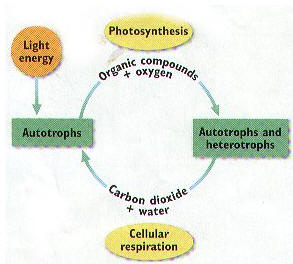 Aerobic RespirationAnaerobic Respiration (AKA ______________)Requires _________ (O2)More efficientProduces ______ ATP molecules______ is formedThree Stages:---Where does this occur?Does not require ________ (O2)Less efficientProduces _____ ATP molecules_______ is not formed2 Types:Alcoholic: Happens in _____________ and ______ are producedLactic Acid: Happens in ______________________ is producedWhere does this occur?